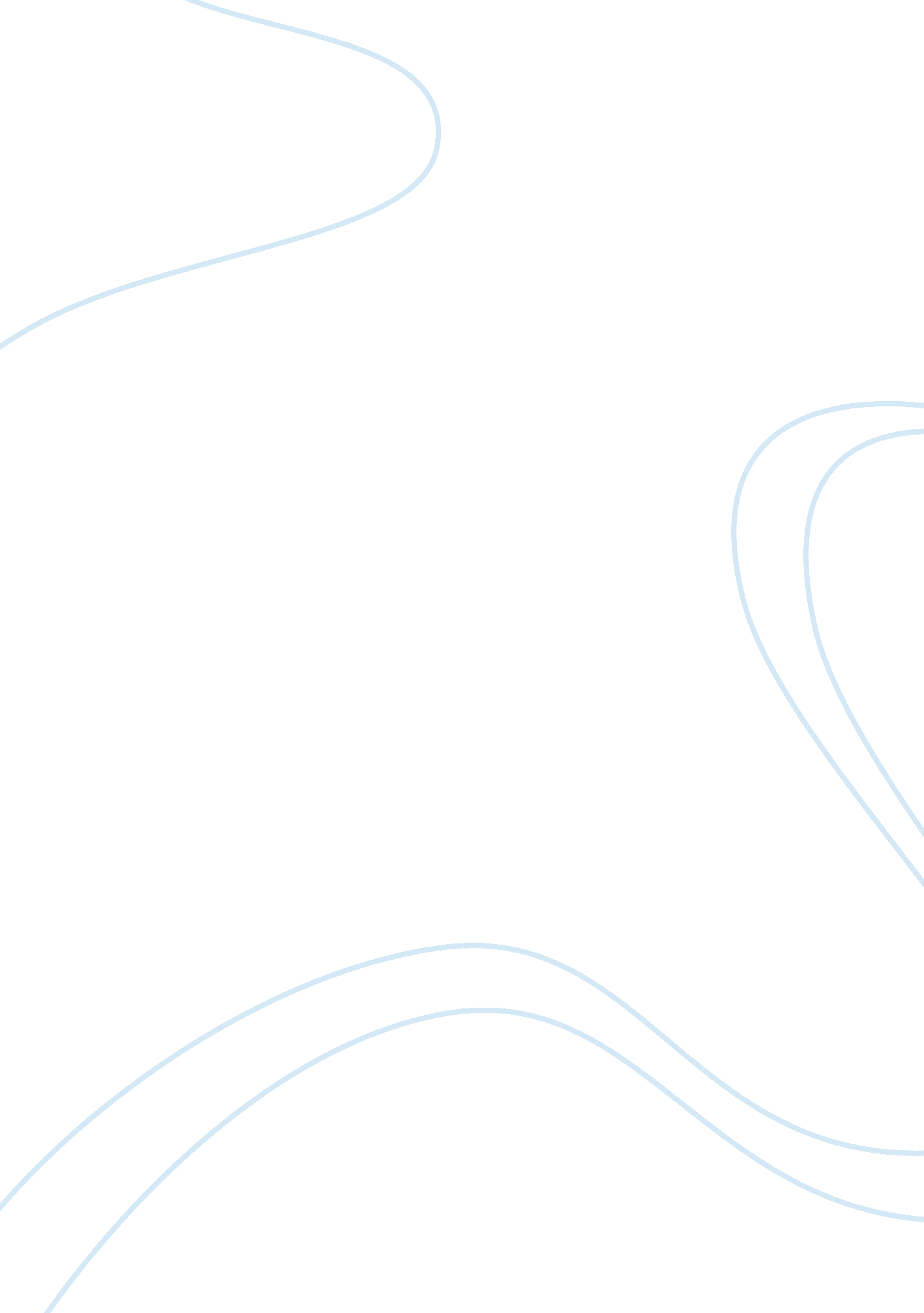 Good essay about ctos and ciosBusiness, Company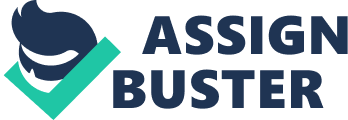 A table of Selected CIOs A table of Selected CTOs 
- Summary of CIOs 
As seen from the tables above, most of the CIOs have a Masters degree. Four out of the five CIOs have a masters in management while only one CIO does not have a Masters degree. The CIOs have bachelors in different fields mostly in Bachelors of Science and Business Courses. Two out of the five CIOs have non scientific bachelors in finance and marketing. Only one CIO, Elizabeth Hackenson, has a bachelor in data handling while the others have degrees in other technical courses such as Semiconductor Physics and Industrial Engineering. None of the CIOs have a second degree in any field. 
Most of the CIOs on the list did their Bachelors and Masters in the same Institution. For example, Jason Pelkey of Gilbane Building Company did his Bachelors at Clarkson University. Others like Rusty Yeager did their Masters at affiliates of their alma-mater. Only one CIO, Ilene Anders, did both degrees in two different schools. Also, all the CIOs studied at mid range schools in terms of reputation and standing. 
All the CIOs are highly experienced individuals in their careers with the least experienced CIO having a total of five years on the job. The most experienced CIO on the list boasts a total of twenty years experience. One of the rest has fifteen years while the remaining two have a total of eighteen years experience each. 
The CIO positions are a favorite to both female and male candidates. There is an almost equal distribution of the CIO positions between the two sexes. Three of the CIOs are male, while two are female. 
All the CIOs report to the CEOs of their respective firms. They are among the top management so they can only report to the most superior authority. 
The longest serving CIO has been on the job for the last thirteen years. The others have had short tenures on the job spanning between three to six years. 
All the five CIOs on the list come from different industries. Their companies are big corporations with huge investments in their respective fields. Industries such as construction and engineering are capital intensive while others, such as Electronics and Computer manufacturing require more talent and knowledge than capital. Three companies are in service industries such as health, insurance and utilities. 
All the CIOs have held senior management positions before. Most of them have served as vice presidents and directors. Four of them have served in a technical position before while only one, Ilene Anders, served in a non technology position as a Finance Manager. All the others have served in Information Technology related Positions. 
- Summary of CTOs 
Two out of the five CTOs do not have a Masters Degree. Three CTOs on the list have a Masters Degree and only one of them has a second degree. All of them have a Bachelors in a Scientific course. Two CTOs have a Bachelors in Engineering while the other two studied Applied Mathematics and Physics respectively. As opposed to the CIOs, The CTOs do not favor MBAs, but instead chose other disciplines such as master of sciences in management and Computer Science. 
Some of the CTOs attained their credentials at prestigious institutions such as Harvard and Stanford. Others attended mid-range schools such as Ramapo College. One of the CTO, Tayloe Stansbury, did his Bachelors at Harvard and went for Masters at Stanford. All the others attained the two levels of certification at different schools. 
All the CTOs are very experienced with the highest experienced, Rick Jennings, having a total experience of thirty two years. The least experienced CTO has seventeen years experience. The others have experience ranging between thirty one years and eighteen years. 
CTO posts seem to favor male candidates as all the CTOs on the list are male as compared to CIO positions that have an appreciable number of females. Just like the CIOs, the CTOs being part of the management report to the highest management authority, the CEO. The longest serving CTO on the list, Marc Hering, have had a seven year tenure at his current position at Newmark Grubb Knight Frank. The newest CTO on the job, Rick Jennings, have had only eight months on the job. Two other CTOs have served for a year in their positions while Tayloe Stansbury has served his current employer, Intuit, for five years. 
Three CTOs from the list serve on an industry that is almost similar to their roles in their respective companies. The three companies, LexisNexis Risk Solutions, Intuit, and The Harry Fox Agency are in the Information technology industry. The two remaining companies, Krames StayWell and Newmark Grubb Knight Frank are in the Health and Real Estate industries respectively. 
All the CTOs have previously served at top management level either as head of IT or in a VP position. Three of the CTOs have previously served in a CTO position while the rest have served as an IT director and a CIO. 